FORMULARIO PROVISIONAL DE MATRÍCULA DE MÁSTER OFICIALCURSO 2023 / 2024   Señala con una “X” los módulos de los cuales te matricularásCualquier asignatura optativa del plan de estudios puede ser susceptible de ser desprogramada en función del número de estudiantes matriculadosBellaterra (Cerdanyola del Vallès), _________________________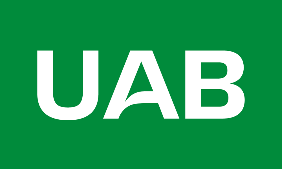 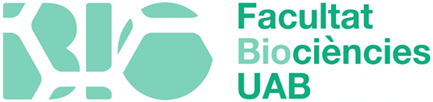 OBLIGATORIOSOBLIGATORIOSOBLIGATORIOSOBLIGATORIOSCódigoMódulo Créditos ECTSX42933Métodos de Microbiología Molecular642937Microbiología Ambiental Avanzada944999Microbiología Industrial942935Microbiología Médica645000Prácticas Profesionales y de Investigación I1045001Prácticas Profesionales y de Investigación II1045002Trabajo de Fin de Máster10COMPLEMENTOS DE FORMACIÓNCOMPLEMENTOS DE FORMACIÓNCOMPLEMENTOS DE FORMACIÓNCOMPLEMENTOS DE FORMACIÓNCódigoMódulo Créditos ECTSX101025Microbiología6100825Ecología Microbiana4100985Biología Molecular de Procariotas6